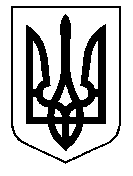 ТАЛЬНІВСЬКА РАЙОННА РАДАЧеркаської областіР  І  Ш  Е  Н  Н  Я21.12.2018                                                                                        № 30-15/VІІПро затвердження технічної документації з нормативної грошової оцінки земельної ділянки площею 1,5500 га, яка знаходиться у власності Опаріної А.Ю., для ведення особистого селянського господарства та розміщена в адмінмежах Лоташівської сільської ради, за межами населеного пунктуВідповідно до статті 10 Земельного кодексу України та пункту 21 частини 1 статті 43, статті 59 Закону України «Про місцеве самоврядування в Україні», статті 23 Закону України «Про оцінку земель», Методики нормативно-грошової оцінки земель сільськогосподарського призначення, затвердженої постановою Кабінету Міністрів України № 831 від 16.11.2016, розглянувши заяву Опаріної А.Ю. та технічну документацію з нормативної грошової оцінки земельної ділянки площею 1,5500  га, розроблену ТОВ «Земельно-кадастрове бюро», враховуючи позитивний висновок державної експертизи землевпорядної документації від 20.11.2018 року № 1911-18, районна рада  ВИРІШИЛА:          1. Затвердити технічну документацію з нормативної грошової оцінки  земельної ділянки площею – 1,5500 га, яка знаходиться у власності громадянки Опаріної Аліни Юріївни, для ведення особистого селянського господарства, за адресою:  Черкаська область, Тальнівський район, адмінмежі Лоташівської сільської ради, за межами населеного пункту.Взяти до відома, що: 2.1. Вартість земельної ділянки  з урахуванням коефіцієнта індексації 1,000 на дату оцінки 30 серпня 2018 року становить 47 413,95 грн. (сорок сім тисяч чотириста тринадцять гривень) 95 копійок.             2.2. Кадастровий номер земельної ділянки 7124086200:01:001:0807.                      3. Технічну документацію з нормативної грошової оцінки земельної ділянки передати на зберігання у Відділ у Тальнівському районі Головного управління Держгеокадастру у Черкаській області.        4. Контроль за виконанням рішення покласти на постійну комісію районної ради з питань агропромислового розвитку та природних ресурсів.Голова районної ради                                                                            В. Любомська